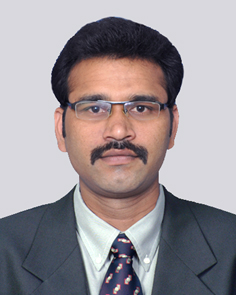 Postdoctoral Research Fellow, National Institute for Materials Science (NIMS), Japan                                                                                                                                                        June 2014–May 2016Ph.D., Chemistry – University of Madras, Chennai, India            Feb 2009- April 2014M.Sc. Chemistry - Bharathiar University, Coimbatore, India        May 2008Teaching & Research Experience:	1 yearResearch interestNano Science and Nano Technology Electrochemistry Surface science and engineeringBio-materialsCoatings 